Not: * Eğitim-Öğretim, Ar-Ge kapsamında fakültede kullanılacak taşınırlar için giriş talep nedeni eksiksiz bir şekilde yazılarak Taşınır Giriş Talep Formunun ekine varsa ilgili evraklar eklenmelidir.T.C.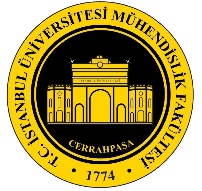 İSTANBUL ÜNİVERSİTESİ-CERRAHPAŞA MÜHENDİSLİK FAKÜLTESİ
TAŞINIR GİRİŞ TALEP FORMUT.C.İSTANBUL ÜNİVERSİTESİ-CERRAHPAŞA MÜHENDİSLİK FAKÜLTESİ
TAŞINIR GİRİŞ TALEP FORMUT.C.İSTANBUL ÜNİVERSİTESİ-CERRAHPAŞA MÜHENDİSLİK FAKÜLTESİ
TAŞINIR GİRİŞ TALEP FORMUT.C.İSTANBUL ÜNİVERSİTESİ-CERRAHPAŞA MÜHENDİSLİK FAKÜLTESİ
TAŞINIR GİRİŞ TALEP FORMUT.C.İSTANBUL ÜNİVERSİTESİ-CERRAHPAŞA MÜHENDİSLİK FAKÜLTESİ
TAŞINIR GİRİŞ TALEP FORMUT.C.İSTANBUL ÜNİVERSİTESİ-CERRAHPAŞA MÜHENDİSLİK FAKÜLTESİ
TAŞINIR GİRİŞ TALEP FORMUTALEP EDENİNTALEP EDENİNTALEP EDENİNTALEP EDENİNTALEP EDENİNTALEP EDENİNAdı SoyadıAdı SoyadıAdı SoyadıTALEP TARİHİ:  .…..../….……/……….……


İMZAÜnvanıÜnvanıÜnvanıTALEP TARİHİ:  .…..../….……/……….……


İMZASicil NoSicil NoSicil NoTALEP TARİHİ:  .…..../….……/……….……


İMZABölüm/Anabilim DalıBölüm/Anabilim DalıBölüm/Anabilim DalıTALEP TARİHİ:  .…..../….……/……….……


İMZATAŞINIR GİRİŞ TALEP NEDENİTAŞINIR GİRİŞ TALEP NEDENİTAŞINIR GİRİŞ TALEP NEDENİTAŞINIR GİRİŞ TALEP NEDENİTAŞINIR GİRİŞ TALEP NEDENİTAŞINIR GİRİŞ TALEP NEDENİTaşınır Kayıt DurumuTaşınır Kayıt DurumuTaşınır Kayıt Durumu             Şahsi Taşınır     Eğitim-Öğretim / Ar-Ge Kapsamında                                        Kayıtlı Taşınır      Eğitim-Öğretim / Ar-Ge Kapsamında                                        Kayıtlı Taşınır Talep NedeniTalep NedeniTalep NedeniTaşınırın Kullanılacağı LokasyonTaşınırın Kullanılacağı LokasyonTaşınırın Kullanılacağı LokasyonTAŞINIR BİLGİLERİTAŞINIR BİLGİLERİTAŞINIR BİLGİLERİTAŞINIR BİLGİLERİTAŞINIR BİLGİLERİTAŞINIR BİLGİLERİS.NOMARKASITAŞINIR BİLGİSİTAŞINIR BİLGİSİTAŞINIR BİLGİSİTAŞINIR BİLGİSİHARCAMA YETKİLİSİ ONAYIHARCAMA YETKİLİSİ ONAYIHARCAMA YETKİLİSİ ONAYIHARCAMA YETKİLİSİ ONAYIHARCAMA YETKİLİSİ ONAYIHARCAMA YETKİLİSİ ONAYITarih: ...../….../……….…Tarih: ...../….../……….…Tarih: ...../….../……….…Tarih: ...../….../……….…Tarih: ...../….../……….…Tarih: ...../….../……….…